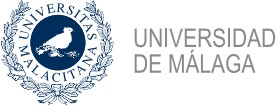 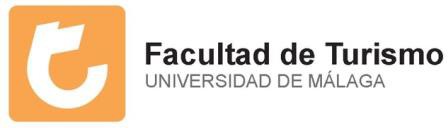 TABLA DE RECONOCIMIENTOS DE MOVILIDAD ESTUDIANTILNL UTRECHT35CURSO 2022/2023Asignaturas en Destino:Asignaturas en Destino:Asignaturas en Destino:Asignaturas en Destino:Reconocidas en el Grado en TurismoReconocidas en el Grado en TurismoReconocidas en el Grado en TurismoReconocidas en el Grado en TurismoReconocidas en el Grado en TurismoCódigo de la asignaturaAsignatura destinoSemestresCréditosCódigo de la asignaturaNombre de la asignaturaTipoSemestresCréditosCCDECreative Concept DesignSM120Bolsa de optatividadOM (Optativa Manual)1er CUATRIMESTRE30CCCECross Cultural CommunicationSM12DLCDutch Language and CultureSM15MICEMICESM12HEWEHotel and Event WeekSM14VTTETechnical Restaurant SkillsSM12VTHETechnical Hotel SkillsSM12MKDEMarketing ManagementSM14ZBCEBusiness CorrespondenceSM13COMECommunicationSM12IKTEInbound TourismSM12